   THE 17GOALS QUIZ 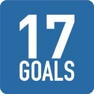 TEAM NAME:TEAM MEMBERS:1. There are 17 Goals. How many did UK Prime Minister David Cameron want there to be?178102. Each SDG is supported by a set of targets. How many targets are there in total?1691,015513. Goal 1 is about poverty. What is the aim of this Goal?Cut poverty in half by 2030Reduce poverty by 75% by 2030End poverty in all its forms everywhere4. Which of the following is not part of Goal 17?Mobilizing financial resources Creating international sports tournaments Helping developing countries build capacity Enhancing trade5. Goal 13, on climate change, has an “ * ” (asterisk) after it. Why?Because climate change is the most important Because the negotiators were unable to come to an agreement Because the Paris meeting climate was coming up in DecemberBecause the Goal on climate change is constantly shifting.6. Which of the following is not part of the Sustainable Development Goals?Access to sustainable energy for allAvailability of water and sanitation for allProvision of internet services for allPromotion of decent jobs for all7. Equality issues are specifically mentioned in how many goal statements?In two of them:  Goal 6 on water, and Goal 12 on sustainable production and consumptionIn four of them: Goal 2 on hunger, Goal 7 on energy, Goal 8 on economic growth and jobs, and Goal 14 on preserving the oceans and seas	In three of them: Goal 4 on education, Goal 5 on gender, and Goal 10 on reducing disparities within and among countries In one of them: Goal 16 on promoting peaceful and just societies for all8. Which of the following is not part of Goal 15, on ecosystems?Halt and reverse land degradationHalt biodiversity lossHalt the use of biotechnology and genetic engineeringUse ecosystems sustainability while protecting and restoring them9. Which of the following is not true about the SDGs?They encourage the promotion of health, well-being, and education for all, at all agesThey explicitly promote innovation They include the development of sustainable cities, infrastructure, and industryThey are a legally binding international treaty that all nations are now required to follow10. What can individuals do to help realize the achievement of the Sustainable Development Goals?Hold their governments and the private sector accountable and support reputable civil society organizationsCreate projects and partnerships of their own and participate in existing initiatives to help achieve one or more of the goalsUse their positions in society — as teachers, decision-makers, consumers, role-models, and ordinary citizens — to voice support for the Goals, to make decisions that advance the Goals, and to take actions help to implement the GoalsAll of the above ... and more.TIEBREAKERS:11. How many dancers are featured in the “We Love the SDGs” music video — not including the students?________12. How many animals appear in the video (not counting the humans)?________